9 марта560 лет со дня рожденияАмериго Веспуччи (1454-1512),путешественника, исследователя Америки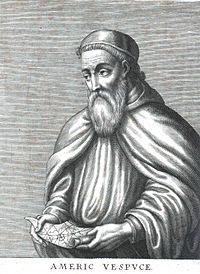 Амери́го (Амери́ко) Веспу́ччи (итал. Amerigo Vespucci, лат. Americus Vespucius; 9 марта 1454, Флоренция, Флорентийская республика — 22 февраля 1512, Севилья, Испания) — флорентийский путешественник, в честь которого, предположительно, была названа Америка.Америго Веспуччи родился 9 марта 1454 года во Флоренции. Братьями у Америго были: старший — Антонио (ученый в Университете Пизы), средний — Джеронимо (торговец в Сирии).Америго Веспуччи был третьим сыном государственного нотариуса республики Анастазио (Настаджио) Веспуччи. Он получил тщательное воспитание у своего учёного дяди Джорджио Антонио Веспуччи, доминиканского монаха собора Святого Марка, который обучил его латыни (на латыни он напишет письмо своему отцу от 18 октября 1478 года), и показал большие успехи в физике, мореходной астрономии и географии. В качестве торговца, он отправился в 1490 году в Севилью (вместе с ним едет его племянник Джиованни, младший сын старшего брата Антонио), где поступил на службу в богатый торговый дом флорентийца Даното Берарди. Так как этот дом снабжал Колумба деньгами для его второго путешествия (1493) года, то можно полагать, что Америго Веспуччи знал испанского адмирала, по меньшей мере, с этого времени. Колумб ещё незадолго до своей смерти рекомендовал его своему сыну как честного, надежного человека.В 1492 году флорентийский торговый дом Медичи посылает сорокалетнего Америго Веспуччи, вместе с Донато Никколини в резиденции Кадиса и Севильи. В декабре 1495 года в Севилье умирает итальянский торговец Джуаното Берарди и Веспуччи вынужден заняться его делами. 9 апреля 1495 года этот Берарди получил контракт на поставку Испанской короне 12 кораблей водоизмещением 900 тонн. После смерти Берарди, Америго Веспуччи в декабре 1495 года стал заведовать отчётностью этого торгового дома; 10 апреля 1495 года испанское правительство разорвало отношения с Колумбом и Веспуччи заполучил право снабжать Индию по май 1498 года. 12 января 1496 года он получает 10000 мараведи от казначея Пинело для выплаты заработной платы морякам. Фактически он заключил контракт на снабжение в Андалузии одной (если не двух) экспедиций в Индии, в частности третьей экспедиции Колумба. Успех предприятия этого мореплавателя внушил Америго Веспуччи мысль оставить торговое дело, чтобы познакомиться с новооткрытой частью света.